.Intro - 4 counts from start of track - Sequence – 64,64,Tag,32,64,Tag,32,64,Tag,TagS1: Press turn, touch x2, side rock recover, behind & cross & crossS2: Walk x2, boogie walk, rock recover sweep, weaveS3: ¼ turn, ½ turn sweep, sailor step x2, weaveS4: Pivot ½ turn, step back, coaster step, camel walks x3, run L,R,L** Restart here: (should be facing 10.30 weight is on your RF, make 3/8 turn L stepping LF forward to 6.00 point RF to R side to start again)S5: Hitch, step, sailor step, twist x2, cross, back outS6: Cross, ¼ turn, side close side, step x2, side close sideS7: Hold, ball step, x2, cross back, ¼ shuffle sweepS8: Walk x2, pivot ½ turn, ½ turn sweep, rock recover, walkTAG - 16 counts(The Tag is fun, so wiggle those hips)Last Update - 16th April 2015WTF (What the France)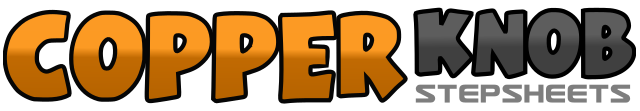 .......Count:64Wall:2Level:Advanced.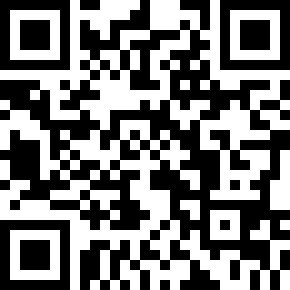 Choreographer:Fred Whitehouse (IRE), Darren Bailey (UK) & Joey Warren (USA) - April 2015Fred Whitehouse (IRE), Darren Bailey (UK) & Joey Warren (USA) - April 2015Fred Whitehouse (IRE), Darren Bailey (UK) & Joey Warren (USA) - April 2015Fred Whitehouse (IRE), Darren Bailey (UK) & Joey Warren (USA) - April 2015Fred Whitehouse (IRE), Darren Bailey (UK) & Joey Warren (USA) - April 2015.Music:Want to Want Me - Jason DeruloWant to Want Me - Jason DeruloWant to Want Me - Jason DeruloWant to Want Me - Jason DeruloWant to Want Me - Jason Derulo........1,2Touch RF to R, (pushing of RF) make ½ turn R stepping RF forward (6.00)3,4¼ turn R touching LF to L side, ¼ R touching LF to L side (12.00)&5,6Close LF next to R, rock RF to R side, recover weight onto LF7&8Step RF behind L, step LF to L side, cross RF over L&1Step LF to L side, cross RF over L2,3Walk L,R (make this walk curve around to the left making a ¼ turn)4&5¼ L with a boogie walk L,R,L (6.00)6,7Rock RF forward, recover weight onto L sweeping RF from front to back8&1Step RF behind L, Step LF to L side, cross RF over L (stay facing 6.00)2,3¼ turn L stepping LF forward (3.00), make ½ turn L stepping RF back as you sweep LF from front to back4&5Step Lf behind R, step RF to R side, step LF to L side6&7Step RF behind L, step LF to L side, step RF to R side8&1Step LF behind R, step RF to R side, step LF forward to R diagonal (10.30)2,3Pivot ½ turn R stepping RF forward (4.30), make ½ turn R stepping back on LF (facing 10.30)4&5Step RF back, step LF next to R, step RF forward and pop L knee6,7Step LF forward popping R knee, step RF forward popping L knee (10.30)8&1Run forward L,R,L2,3Hitch R knee, make 3/8 turn L as you step RF down square up to 6.00 placing4&5Cross LF behind RF, step Rf to R side, make a 1/4 turn L and step forward on LF6-7Twist both heels L and turn body to look back, twist both heel back in place transferring weight to LF and sweep RF from back to front8&1Cross Rf over LF, step back on LF, step Rf to R side2-3Cross LF over RF, make a 1/4 turn L and step back on RF4&5Make a 1/4 turn L and step LF to L side, close RF next to LF, step LF to L side (opening knees out in out for styling)6-7Step RF to R side, step LF to L side8&1Step RF to R side, close LF next to RF, step Rf to R side (opening knees out in out for styling)2&3Hold, close LF next to RF, step RF to R side4&5Hold, close LF next to RF, step RF to R side6-7Cross LF over RF, step back on RF8&1Make a 1/4 turn L and step forward on LF, close RF next to LF, step forward on LF whilst sweeping RF from back to front2,3Step RF forward, step LF forward4&5Step RF forward, pivot ½ turn L placing weight on LF, ½ turn L stepping RF back whilst sweeping LF from front to back6,7,8Rock back on LF whilst popping R knee, recover weight onto RF, step LF forward.1,2Rock RF to R side, recover weight onto L&3,4Close RF next to L, Rock LF to L side, recover weight onto R&5,Close LF next to R, touch RF to R side whilst you push R hip up&6Recover Hip to L, step weight on RF&7Close LF next to R, touch RF to R side whilst you push R hip up&8Recover Hip to L, step weight on RF&1,2Close LF next to R, rock RF to R side, recover weight onto L&3,4Close RF next to L, Rock LF to L side, recover weight onto R&5,6Close LF next to R, rock RF forward, recover onto L&7Close RF next to L, step LF forward&8Clap both hands in front of face 2 times.